Summer Term 1: Week 3                                                                 w/c 27.4.20English Task – Describing a settingFor your English task today, you are going to describe a setting.  Have a look at the different settings below, and choose your favourite one to describe. 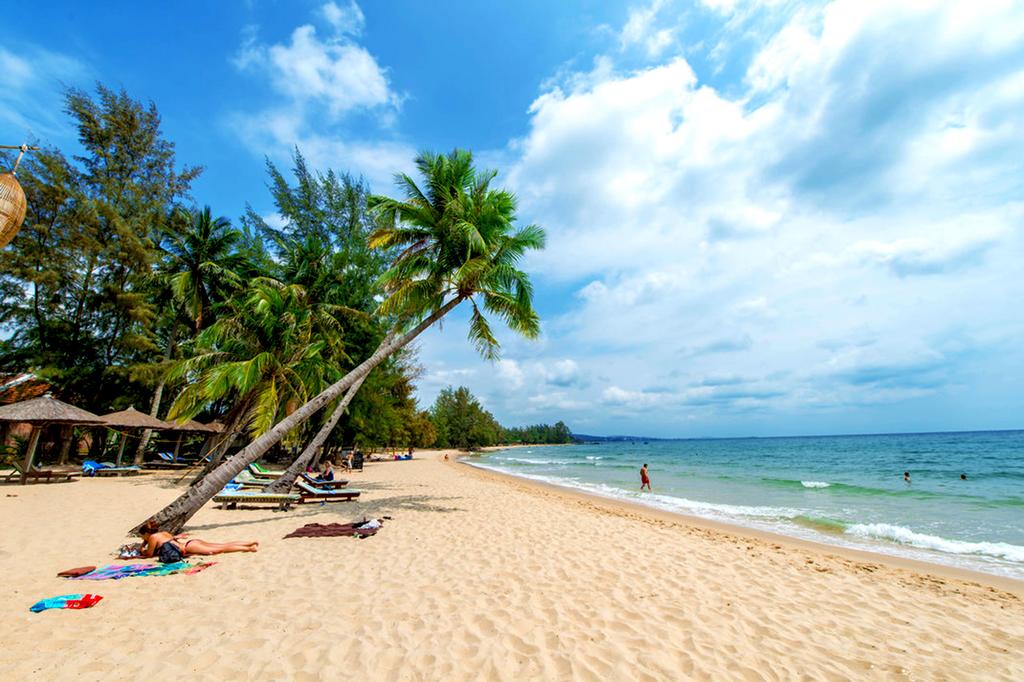 When you are describing, think about the following:What can you see?What animals would live there? What would you be able to smell?What would you be able to hear?What would the temperature be?Who would live there?What food would you eat there?What activities could you do there?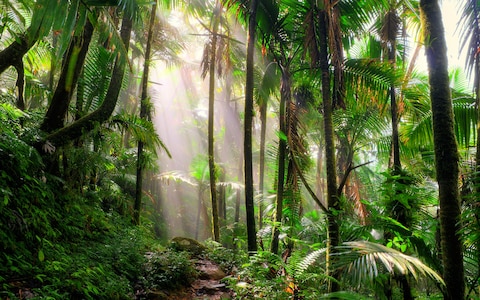 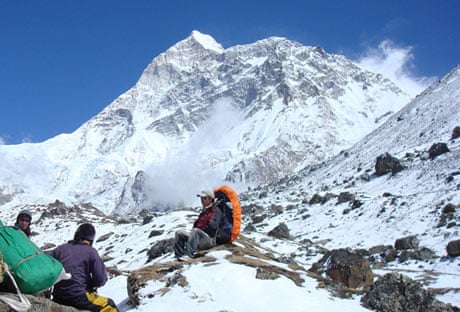 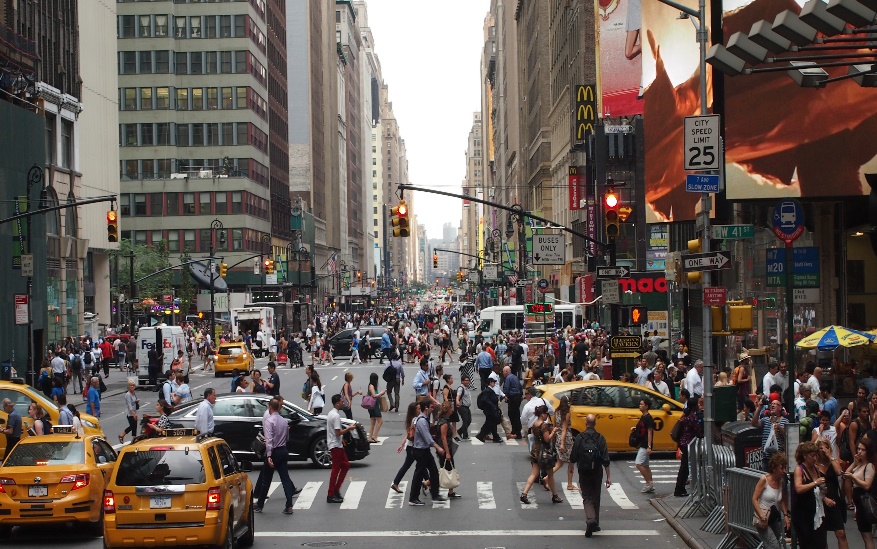 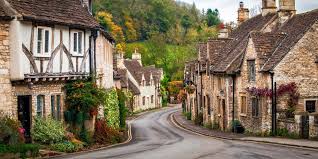 Challenge: Can you describe another one of these settings? Could you read it to a family member and ask them to guess which setting you’re describing?